TEMAT:  Odczytywanie własności funkcji z wykresuLEKCJA ON-LINE07.04 godzina 10.00Informacje odnośnie logowania się do lekcji wysłane na adresy mailowe uczniówZADANIE DOMOWE PO LEKCJI TERMIN WYKONANIA do 17.04 (piątek po świętach)Ćwiczenia w odczytywaniu własności funkcji z wykresu
Odczytaj z wykresu funkcji f jej dziedzinę, zbiór wartości, wartość najmniejszą i wartość największą oraz argumenty, dla których te wartości są przyjmowane. Podaj przedziały monotoniczności funkcji f
W przykładach: b,c,d,e podaj miejsce zerowe funkcji.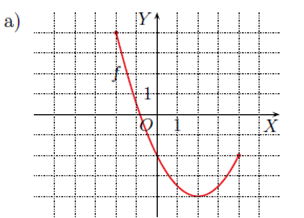 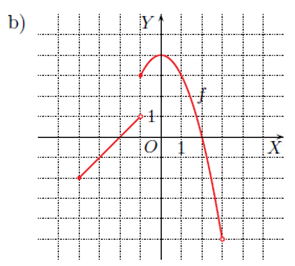 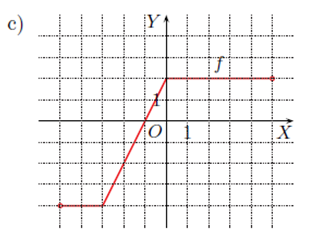 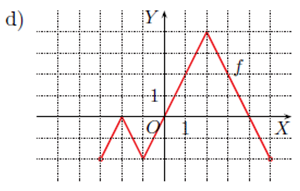 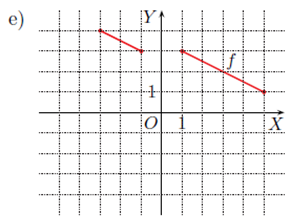 